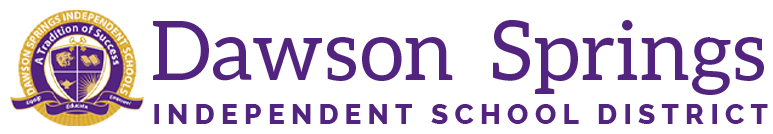 Dawson Springs Elementary SchoolWhere the teachers and students give 100% every day and failure is not an option.  Panthers Prowling to Proficiency!December 2023 Board Meeting Elementary Principal ReportJennifer WardAcademic ProgressWinter iReady diagnostic is underway.Testing will be completed prior to Christmas Break.Preliminary results are already showing growth in reading.  Classes have not started the math test just yet.Mrs. Gray continues to observe in classrooms and assist with instructional delivery in each of the classrooms.  Math has been the focus and now she is transitioning over to reading.  Math and reading are always a focus, but ties her observations to specific areas for in depth support.PLC Conversations for the Month:Assessment Protocol and Data Analysis Protocols continueReading comprehension is a focus for our students K-5.Fundamental reading instruction is still being monitored via Reading Mastery.CSIP Goals for the 23/24 school year have been reviewed.  Winter iReady diagnostic data will be reviewed.Professional Development Information: Mrs. Laura James attended the IC Interchange conference with Mrs. Ethridge and Mrs. Robinson this past week.PLC meetings will start to focus on reading comprehension and teaching math to mastery when we return from the break.Looking at our teaching resources and focusing on what we have and how we are using it to enhance student learning.Upcoming Events:January 4 - DSES SBDM meeting at 3:30 PM in the data roomWinter iReady diagnostic open until January.